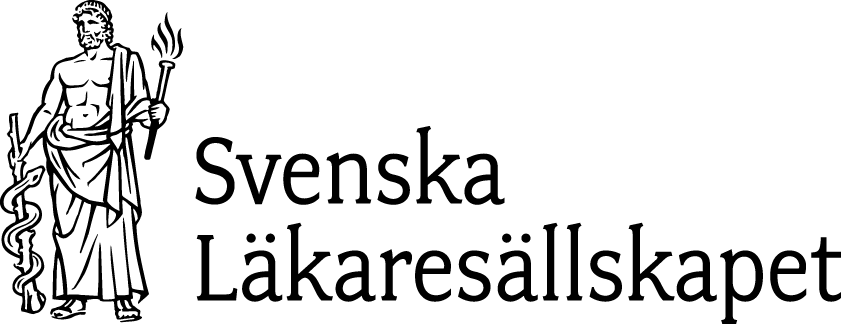 	2018-12-13Till SLS sektioner, delegationer och kommittéerFör synpunkter: SLS primärvårdsarbetsgrupps rapport Stärk primärvården! Bakgrund En arbetsgrupp inom SLS har tagit fram förslag om hur primärvården kan stärkas. Arbetsgruppen har arbetat på SLS fullmäktiges och nämnds uppdrag. Bakgrunden är en motion som behandlades på fullmäktigemötet 2016. Arbetsgruppen påbörjade sitt arbete i mars 2017 och överlämnade rapporten Stärk primärvården! i juni 2018 till SLS nämnd. Arbetsgruppens rapport offentliggjordes inför ett SLS seminarium i Almedalen. Det fortsatta arbetet Nämnden har diskuterat rapporten vid sina möten i september och oktober. Det beslutades att avvakta med att skicka ut rapporten för synpunkter till sektionerna under hösten, då det i tid skulle sammanfalla med remissbehandlingen av delbetänkandet God och nära vård – en primärvårdsreform (SOU 2018:39) av den statliga utredningen Samordnad utveckling för god och nära vård. SLS nämnd har också beslutat att arbeta vidare med de förslag som relaterar till SLS kärnvärden forskning, utbildning, etik och kvalitet i delegationerna. Det gäller främst utbildnings- och fortbildningsfrågorna i avsnitt 3.3, forskning i 3.4, etiska aspekter på uppdraget i 3.5 och kvalitetsrevision som ingår i avsnitt 3.7. Andra förslag i rapporten bör vidareutvecklas tillsammans med sektionerna.Förfrågan till sektionerna Nämnden har i den remissbehandling som varit kring delbetänkandet God och nära vård – en primärvårdsreform (SOU 2018:39) fått in ett tiotal sektionssvar. Dessa remissvar svarar delvis också på förslagen i SLS arbetsgruppsrapport Stärk primärvården! Till exempel lyfter flera sektioner fram vikten av samverkan med specialistvården. Emellertid vill nämnden få in svar från fler sektioner dels för att uppdraget i grunden kommer från SLS fullmäktige, dels för att få ett brett förankrat underlag för en SLS policy. Nämnden vill särskilt ha synpunkter på de delar i arbetsgruppsrapporten som rör resursöverföringsfrågan och kompetensförsörjningen. Dessa delar beskrivs i den löpande texten i avsnitt 3.6 Resursomställning (i Sammanfattningen motsvarar det punkt 2) och i avsnitt 3.3 Generalistperspektiv, utbildning och kompetensförsörjning under Kompetensförsörjning som bl.a. tar upp omfördelning av specialiteter, dubbelspecialisering osv. (i Sammanfattningen motsvarar det punkt 4).Den konkreta frågan till respektive sektion är: Hur bedömer ni förslagen i rapporten Stärk primärvården! – särskilt de två ovannämnda avsnitten 3.3 och 3.6 – utifrån ert specifika område? Beskriv konsekvenser, fördelar och nackdelar och om möjligt hur ni ser att förändringarna skulle kunna genomföras utifrån er sektions perspektiv. Tacksam för era svar senast den 14 februari 2019 till susann.asplund@sls.se Med vänlig hälsningFör Svenska Läkaresällskapet Britt Skogseid Ordförande